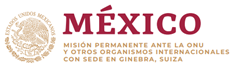 Intervención de la Delegación de México en el diálogo con Indonesia41º Periodo de Sesiones del Mecanismo de Examen Periódico UniversalGinebra, miércoles 9 de noviembre de 2022Tiempo asignado: 1:05 minutos.Gracias, presidente.Agradecemos a Indonesia su informe. Damos la bienvenida a la promulgación de la Ley de Delitos de Violencia Sexual y a los avances para proteger a las y los empleados domésticos.México respetuosamente recomienda:Adoptar medidas para reconocer y proteger legalmente las tierras, los territorios y los recursos naturales de los pueblos indígenas, garantizando el derecho a la consulta libre, previa e informada, y la participación efectiva de mujeres indígenas en la toma de decisiones;Ratificar el Segundo Protocolo Facultativo del Pacto Internacional de derechos Civiles y Políticos, destinado a abolir la pena de muerte;Tomar las medidas necesarias para erradicar la práctica de la mutilación genital femenina, incluyendo su tipificación como delito; yAdoptar una ley integral para la eliminación de la discriminación, y revisar y reformar las leyes que sean discriminatorias hacia las personas LGBTQI+. Sobre este último tema, México ofrece su experiencia y asistencia técnica.Deseamos éxito a Indonesia.